Name:_______________	Class:_____       Date: _______LO: I can calculate and remember the addition and subtraction pairs that make 100.Instructions:Using 2 dice with your partner throw 2 numbers, one number is going to create the tens and the other the units (6 and 3 = 63).Write the number you throw in the boxes on your work sheet, and then calculate the addition or subtraction questions.Teacher			Pupil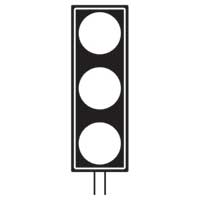 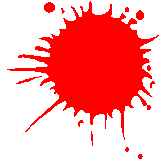 Teacher			Pupil63+=100+=100+=100+=100+=100+=100+=100+=100+=100+=100+=100100-63=100-=100-=100-=100-=100-=100-=100-=100-=100-=100-=